Resoluciones #097 - #107Resoluciones #097 - #107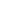 